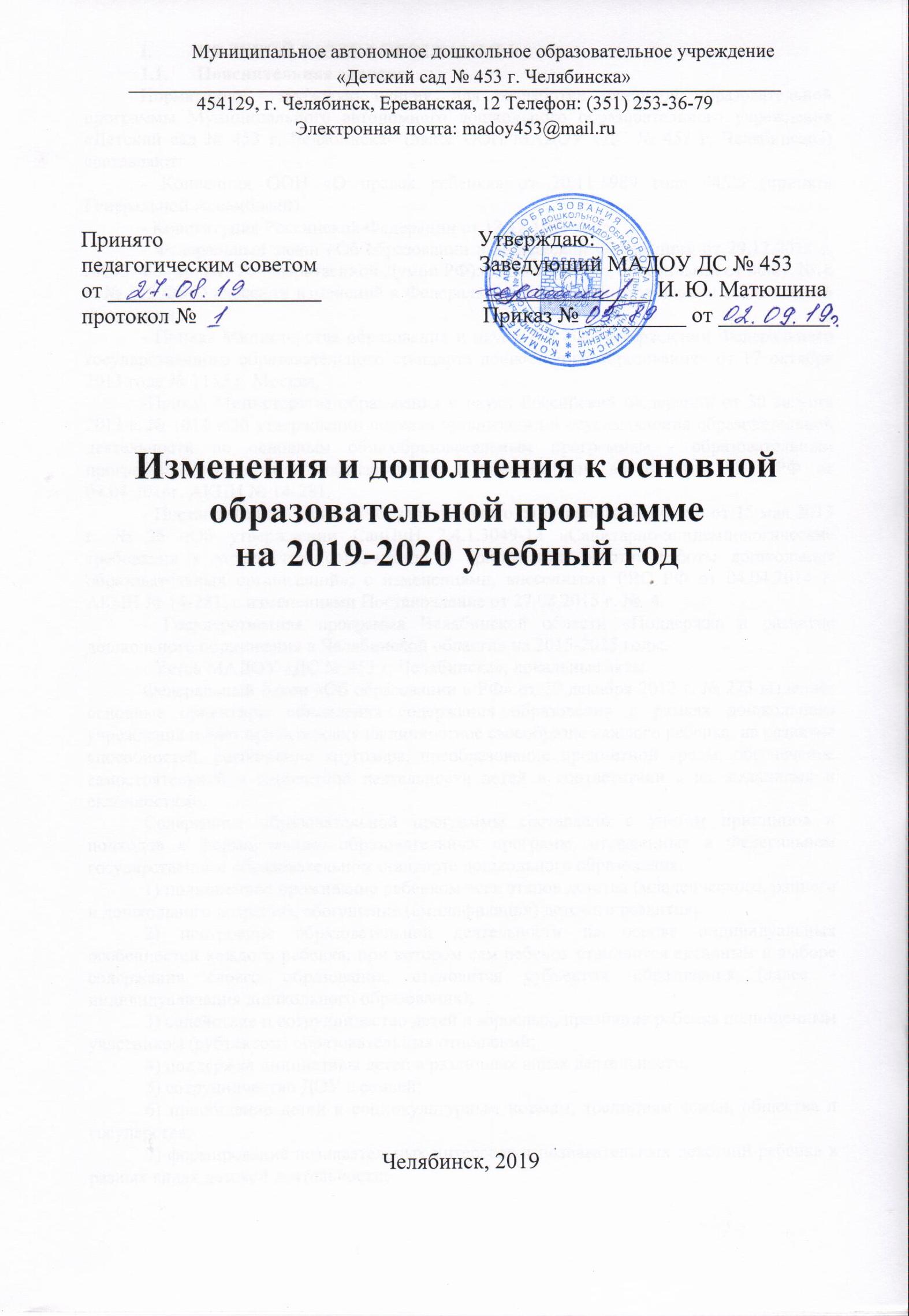 ЦЕЛЕВОЙ РАЗДЕЛ ПРОГРАММЫПояснительная запискаНормативно- правовую основу, для разработки основной образовательной программы Муниципального автономного дошкольного образовательного учреждения «Детский сад № 453 г. Челябинска» (далее ООП МАДОУ «ДС № 453 г. Челябинска») составляют:- Конвенция ООН «О правах ребенка» от 20.11.1989 года 44/25 (принята Генеральной Ассамблеей).- Конституция Российской Федерации от 12.12.1993 года.- Федеральный закон «Об образовании в Российской Федерации» от 29.12.2012 г. №273-ФЗ (принят Государственной Думой РФ); с изменениями, внесенными от 30.07.2016 г. № 313 ФЗ О внесении изменений в Федеральный закон «Об образовании в Российской Федерации».- Приказ Министерства образования и науки РФ «Об утверждении Федерального государственного образовательного стандарта дошкольного образования» от 17 октября 2013 года № 1155 г. Москва.-Приказ Министерства образования и науки Российской Федерации от 30 августа . № 1014 «Об утверждении порядка организации и осуществления образовательной деятельности по основным общеобразовательным программам - образовательным программам дошкольного образования»; с изменениями, внесенными РВС РФ от 04.04.2014г. АКПИ № 14-281.- Постановление Главного государственного санитарного врача РФ от 15 мая . № 26 «Об утверждении СанПиН 2.4.1.3049-13 «Санитарно-эпидемиологические требования к устройству, содержанию и организации режима работы дошкольных образовательных организаций»; с изменениями, внесенными РВС РФ от 04.04.2014 г. АКПИ № 14-281; с изменениями Постановление от 27.08.2015 г. №  4.- Государственная программа Челябинской области «Поддержка и развитие дошкольного образования в Челябинской области» на 2015-2025 годы.- Устав МАДОУ «ДС № 453 г. Челябинска», локальные акты.Федеральный Закон «Об образовании в РФ» от 29 декабря 2012 г. №273 выделяет основные ориентиры обновления содержания образования в рамках дошкольного учреждения и дает ориентировку на личностное своеобразие каждого ребенка, на развитие способностей, расширение кругозора, преобразование предметной среды, обеспечение самостоятельной и совместной деятельности детей в соответствии с их желаниями и склонностями.Содержание образовательной программы составлено с учетом принципов и подходов к формированию образовательных программ, отраженных в Федеральном государственном образовательном стандарте дошкольного образования: 1) полноценное проживание ребенком всех этапов детства (младенческого, раннего и дошкольного возраста), обогащение (амплификация) детского развития; 2) построение образовательной деятельности на основе индивидуальных особенностей каждого ребенка, при котором сам ребенок становится активным в выборе содержания своего образования, становится субъектом образования (далее - индивидуализация дошкольного образования); 3) содействие и сотрудничество детей и взрослых, признание ребенка полноценным участником (субъектом) образовательных отношений; 4) поддержка инициативы детей в различных видах деятельности; 5) сотрудничество ДОУ с семьей; 6) приобщение детей к социокультурным нормам, традициям семьи, общества и государства; 7) формирование познавательных интересов и познавательных действий ребенка в разных видах детской деятельности; 8) возрастная адекватность дошкольного образования (соответствие условий, требований, методов возрасту и особенностям развития); 9) учет этнокультурной ситуации развития детей.Региональный компонент МАДОУ «ДС № 453 г. Челябинска» (планируемые результаты парциальной программы)Планируемые результаты освоения, реализуемой в МАДОУ «ДС № 453. г. Челябинска» парциальной Программы «Наш дом — Южный Урал» (программно-методический комплекс для организаций, реализующих образовательные программы дошкольного образования. / Е. Бабунова, С. Багаутдинова и др. – Челябинск, АБРИС, 2014) заключается в организации поликультурной педагогической деятельности в системе дошкольного образования.Цель программы – способствовать обучению и воспитанию детей на идеях педагогики народов Южного Урала.Задачи программы:способствовать обогащению первичных представлений о природе, культуре истории народов региона Южного Урала;формировать эмоционально – положительное отношение к представителям культур Южного Урала;развивать умение творчески и самостоятельно применять поликультурные знания в разных видах детской жизнедеятельности.Целевые ориентиры при реализации Программы на этапе завершения дошкольного образованияКомплексные целевые ориентиры как возрастные достижения детей при реализации всех образовательных областей:- ребенок способен опираться на личный опыт при знакомстве с историей и культурой народов Южного Урала;- ребенок проявляет эмоции (сочувствия, сопереживания, сорадости) при ознакомлении с народной культурой (традициями, семейными взаимоотношениями, праздниками, бытом и т.д.) и искусством народов Южного Урала;- ребенок проявляет инициативу и самостоятельность в разных видах деятельности;- ребенок способен договариваться, учитывать интерес и чувства других, сопереживать неудачам и радоваться успехам других, адекватно проявляет свои чувства веры в себя, старается разрешать конфликты, стремится к толерантности, уважению к носителям других культур;- ребенок способен к принятию собственных решений, опираясь на знания об истории, культуре, видах народного искусства.Перспективный тематический план ознакомления дошкольников с историей и природой Южного Урала (корпус «Садко»)Программно-методический комплекс образовательного процесса1. Наш дом – Южный Урал: программа воспитания и развития детей дошкольного возраста на идеях народной педагогики. / сост. Е.С. Бабунова, В.И. Турченко, – Челябинск: Взгляд, 2007. – 239 с. 2. Бабунова, Е.С. Перспективное планирование образовательной работы по программе "Наш дом - Южный Урал": методическое пособие для воспитателей детского сада [Текст]/ Е.С. Бабунова. - Магнитогорск: МаГУ, 2007. – 48с. 3. Корецкая, Т.Л. Путешествие по Челябинску/Т.Л. Корецкая. - Челябинск: Юж.-Урал. кн. изд-во, 2006. – 96с. 4. Коротковских, Л.Н. В гостях у хозяйки медной горы: наглядно- дидактическое пособие для занятий по изобразительной деятельности с детьми 5-9 лет /Л.Н. Коротковских. - Челябинск: Взгляд, 2003.2.2. Описание вариативных форм, способов, методов и средств реализации ПрограммыОписание вариативных форм, способов, методов и средств реализации Программы с учётом возрастных и индивидуальных особенностей воспитанников, специфики их образовательных потребностей и интересов Стандарт определяет в п.2.7.: «Конкретное содержание указанных образовательных областей зависит от возрастных и индивидуальных особенностей детей, определяется целями и задачами Программы и может реализовываться в различных видах деятельности (общении, игре, познавательно-исследовательской деятельности - как сквозных механизмах развития ребенка): - в младенческом возрасте (2 месяца - 1 год) - непосредственное эмоциональное общение с взрослым, манипулирование с предметами и познавательно-исследовательские действия, восприятие музыки, детских песен и стихов, двигательная активность и тактильно- двигательные игры; - в раннем возрасте (1 год - 3 года) - предметная деятельность и игры с составными и динамическими игрушками; экспериментирование с материалами и веществами (песок, вода, тесто и пр.), общение с взрослым и совместные игры со сверстниками под руководством взрослого, самообслуживание и действия с бытовыми предметами-орудиями (ложка, совок, лопатка и пр.), восприятие смысла музыки, сказок, стихов, рассматривание картинок, двигательная активность;- для детей дошкольного возраста (3 года - 8 лет) - ряд видов деятельности, таких как игровая, включая сюжетно-ролевую игру, игру с правилами и другие виды игры, коммуникативная (общение и взаимодействие со взрослыми и сверстниками), познавательно- исследовательская (исследования объектов окружающего мира и экспериментирования с ними), а также восприятие художественной литературы и фольклора, самообслуживание и элементарный бытовой труд (в помещении и на улице), конструирование из разного материала, включая конструкторы, модули, бумагу, природный и иной материал, изобразительная (рисование;, лепка, аппликация), музыкальная (восприятие и понимание смысла музыкальных произведений, пение, музыкально-ритмические движения, игры на детских музыкальных инструментах) и двигательная (овладение основными движениями) формы активности ребенка.» [1]. При определении структуры образовательного процесса рекомендуем опираться на положения концепции Л.С. Выготского «Схема развития любого вида деятельности такова: сначала она осуществляется в совместной деятельности со взрослыми, затем – в совместной деятельности со сверстниками и, наконец, становится самостоятельной деятельностью ребенка», и взгляды Д.Б. Эльконина «Специфика дошкольного образования заключается в том, что обучение является по сути процессом усвоения содержания в видах деятельности». Структура образовательного процесса:  - непосредственно образовательная деятельность (использование термина «непосредственно образовательная деятельность» обусловлено формулировками СанПиН);  - образовательная деятельность в режимных моментах;- самостоятельная деятельность детей;- образовательная деятельность в семье. При организации партнерской деятельности взрослого с детьми мы опираемся на тезисы Н.А. Коротковой: - включенность воспитателя в деятельность наравне с детьми;-  добровольное присоединение детей к деятельности (без психического и дисциплинарного принуждения);-  свободное общение и перемещение детей во время деятельности (при соответствии организации рабочего пространства); -открытый временной конец занятия (каждый работает в своем темпе).Непосредственно образовательная деятельность реализуется в совместной деятельности взрослого и ребенка в ходе различных видов детской деятельности (игровой, двигательной, познавательно-исследовательской, коммуникативной, продуктивной, музыкально- художественной, трудовой, а также чтения художественной литературы) или их интеграцию.Игровая деятельность, являясь основным видом детской деятельности, организуется при проведении режимных моментов, совместной деятельности взрослого и ребенка, самостоятельной деятельности детей. Двигательная деятельность организуется при проведении физкультурных занятий, режимных моментов совместной деятельности взрослого и ребенка. Коммуникативная деятельность осуществляется в течение всего времени пребывания ребенка в детском саду; способствует овладению ребенком конструктивными способами и средствами взаимодействия с окружающими людьми – развитию общения со взрослыми и сверстниками, развитию всех компонентов устной речи. Трудовая деятельность организуется с целью формирования у детей положительного отношения к труду, через ознакомление детей с трудом взрослых и непосредственного участия детей в посильной трудовой деятельности в детском саду и дома. Основными задачами при организации труда являются воспитание у детей потребности трудиться, участвовать в совместной трудовой деятельности, стремления быть полезным окружающим людям, радоваться результатам коллективного труда; формирование у детей первичных представлений о труде взрослых, его роли в обществе и жизни каждого человека. Данный вид деятельности включает такие направления работы с детьми как самообслуживание, хозяйственно-бытовой труд, труд в природе, ручной труд. Все оборудование и атрибуты для реализации этих направлений присутствуют. Познавательно-исследовательская деятельность организуется с целью развития у детей познавательных интересов, их интеллектуального развития. Основная задача данного вида деятельности – формирование целостной картины мира, расширение кругозора. Во всех группах детского сада оборудованы уголки для проведения экспериментов. Продуктивная деятельность направлена на воспитание у детей интереса к эстетике окружающей действительности, удовлетворение их потребности в самовыражении. Данный вид деятельности реализуется через рисование, лепку, аппликацию. Музыкально-художественная деятельность организуется с детьми ежедневно, в определенное время и направлена на развитие у детей музыкальности, способности эмоционально воспринимать музыку. Данный вид деятельности включает такие направления работы, как слушание, пение, песенное творчество, музыкально-ритмические движения, танцевально-игровое творчество. Игра на музыкальных инструментах. Чтение детям художественной литературы направлено на формирование у них интереса к чтению (восприятия) книг. При этом решаются следующие задачи: создание целостной картины мира, формирование литературной речи, приобщение к словесному искусству, в том числе развитие художественного восприятия и эстетического вкуса. Дети учатся быть слушателями, бережно обращаться с книгами. Ежедневный объём непосредственно образовательной деятельности определяется регламентом этой деятельности, который ежегодно обсуждается, пересматривается и принимается на Педагогическом совете, а затем утверждается заведующим МАДОУ «ДС № 453 г. Челябинска». Общий объем учебной нагрузки деятельности детей соответствует требованиям действующих СанПиН. Модель образовательного процесса: по формам образовательного процесса с учётом темы неделиПроектирование образовательного процесса педагогический коллектив выстраивает на основе комплексно-тематической и предметно-средовой модели. В основу организации содержания образовательных областей ставится тема, которая выступает как сообщаемое знание и представляется в эмоционально-образной форме. Реализация темы в разных видах детской деятельности («проживание» ее ребенком) вынуждает взрослого к выбору более свободной позиции, приближая ее к партнерской. Набор тем определяет воспитатель и это придает систематичность всему образовательному процессу. Модель предъявляет довольно высокие требования к общей культуре и творческому и педагогическому потенциалу воспитателя, так как отбор тем является сложным процессом.Календарь тематических недель (праздников, событий, проектов и т.д.), (вариант тематического планирования по программе «Детство»)Календарь тематических недель  (праздников, событий, проектов и т.д.), (вариант тематического планирования по программе «Истоки»)Календарь тематических недель старшая, подготовительная к школе группа компенсирующей направленности (ТНР)(вариант тематического планирования по программе «От рождения до школы»)В рабочих программах педагогов по образовательным областям на учебный год Календарь тематических недель МАДОУ «ДС № 453 г. Челябинска» ежегодно конкретизируется датами начала и окончания тематической недели. Модель планирования воспитательно-образовательного процесса разработана творческой группой и утверждается на педагогическом совете ежегодно.Кадровое обеспечениеСистема работы с педагогическими кадрами ориентируется на реализуемую образовательную программу, которая определяет формы, методы и содержание деятельности каждого педагога и всего педагогического коллектива в целом. В основе этой системы лежит диагностика профессиональной деятельности педагогов, которая помогает оценить компетентность каждого педагога, выявить его запросы и потребности.В дошкольном образовательном учреждении работает 69 педагогов (3 руководящих работника) различной квалификации:По стажу работы педагогический коллектив представляет собой сочетание опытных и начинающих педагогов, что позволяет сохранять и передавать традиции, способствует обмену опытом и повышению профессионализма работников внутри учреждения. Педагогический коллектив отличается большим творческим потенциалом, большая часть педагогов находятся в творческом поиске, повышая свой профессиональный уровень самообразованием. Наблюдается устойчивая тенденция повышения квалификационного уровня педагогов по собственной инициативе. Данные о профессиональном уровне педагогов приведены в таблицах.Профессиональный уровень педагоговКак видно из показателей таблицы, в настоящее время подавляющее большинство педагогов с высшим образованием 36 педагогов (55%), с неоконченным высшим – 3 педагога (5 %), со средним профессиональным педагогическим образованием  21 педагог (32%), со средним образованием 5 педагогов (8 %). Это свидетельствует о высоком образовательном потенциале педагогических работников, которые могут реализовать индивидуальные программы повышения квалификации, планы саморазвития, обеспечить участие в дистанционных курсах и веб-семинарах.Квалификационный уровень педагоговСтаж работы педагогов ДОУВ дошкольном учреждении создана система повышения профессиональной квалификации педагогов, постоянно совершенствуются условия для профессиональной самореализации всех педагогов. Каждому педагогу предоставлена возможность повысить свою квалификацию через различные формы обучения: очные и дистанционные курсы повышения квалификации в ГБОУ ДПО ЧИППКРО, ФГБОУ ВПО ЧГПУ, семинары, вебинары, городские методические объединения, внутрифирменное повышение квалификации, обеспечение методической, периодической литературой и др.Педагоги детского сада являются руководителями городских, районных методических объединений: ГМО инструкторов по физической культуре -1 педагог.В ДОУ создан благоприятный психологический микроклимат. Разработана система материального стимулирования педагогов на ведение инновационной деятельности, на участие в муниципальных конкурсах.ГРАФИК УЧЕБНОГО ПРОЦЕССА МАДОУ «ДС № 453 Г. ЧЕЛЯБИНСКА» НА 2019-2020 УЧЕБНЫЙ ГОДПриложение 2Календарный учебный график МАДОУ «ДС № 453 г. Челябинска» на 2019-2020 учебный годПриложение 3Регламент непосредственно образовательной деятельности, организуемой в рамках образовательных областей в МАДОУ «ДС № 453 г. Челябинска»Приложение 4Регламент непосредственно образовательной деятельности, организуемой в рамках образовательных областей в МАДОУ «ДС № 453 г. Челябинска»Тема неделиСодержание регионального компонента (в соответствии с возрастом)СЕНТЯБРЬ«До свидания, лето», «Здравствуй, детский сад», «День знаний» (тема определяется в соответствии с возрастом детей)Обобщить представления о насекомых, обитающих на Южном Урале. Обобщить представления о растительном мире Южного Урала, города Челябинска. Школы Челябинска. Традиции празднования «Дня знаний» в челябинских школах.СЕНТЯБРЬ«Мой город», «Моя страна», «Моя планета» (тема определяется в соответствии с возрастом детей)История  города Челябинска (постройка крепости, возникновение отдельных поселений вокруг, торговля, хозяйство, становление крупного центра). Знакомство с промышленным Челябинском. Дать знания детям о том, какие промышленные предприятия находятся на территории города Челябинска (трубопрокатный завод, «Сигнал», «Станкомаш», тракторный завод, металлургический комбинат….). СЕНТЯБРЬ«Краски осени», «Урожай»Календарь природы (название месяцев осени в народе). Приметы осени. Фольклор (пословицы, поговорки, заклички, песенное творчество). Формировать представление детей о тесной взаимосвязи человека, его семьи, рода с природой. Дать сведения о календарных  обрядах и традициях народов Южного Урала. Сельское хозяйство Челябинской области.СЕНТЯБРЬ«Знакомство с профессиями детского сада», «Мир профессий» (тема определяется в соответствии с возрастом детей)Знакомство с профессиями, характерными для города Челябинска и Южного Урала.ОКТЯБРЬ«Животный мир» (+ птицы)Познакомить детей с природно-географическими зонами Южного Урала: лесная, горная, лесостепная, степная. Познакомить  с животными, птицами обитающими в регионе, в различных зонах.ОКТЯБРЬ«Я – человек»Традиции доброжелательного, активизирующего отношения к ребенку в процессе непрерывной их поддержки (воспитание девочек и мальчиков). Идея ценности человека и его жизни. Русские пословицы об умелом, нужном, ценном человеке. Традиции самостроительства личности ребенка.ОКТЯБРЬ«Наш быт»Знакомство детей с семантическим значением слова «утварь». Способствовать знакомству с различными видами утвари в доме.Рассматривание иллюстраций с изображением домашней утвари.ОКТЯБРЬ«Народная культура и традиции»Праздничные традиции народов Южного Урала. Знакомство с народными календарно-обрядовыми праздниками. Русские народные календарные игры.Народные костюмы национальностей Южного Урала.  Познакомить с промыслами народов Южного Урала.НОЯБРЬ«Дружба», «День народного единства» (тема определяется в соответствии с возрастом детей)Ознакомление с  народными подвижными играми. Использование фольклора в развитии в двигательной активности детей. Пословицы и поговорки о дружбе.НОЯБРЬ«Транспорт»Познакомить с историей возникновения  транспортных средств города Челябинска. НОЯБРЬ«Здоровей-ка»Дать сведения детям о том, что наивысшим счастьем рода, семьи являлся здоровый ребенок. Народы считали, что природа, как и родители, может сделать человека здоровым. Дать детям знания о домашних (семейных) народных способах лечения больных с помощью природных средств на Южном Урале (траволечение, грязелечение, закаливание в бане, применение меда и др.)НОЯБРЬ«Кто как готовится к зиме»Календарь природы (название месяцев в народе и почему). Приметы зимы. Фольклор (пословицы, поговорки, заклички, песенное творчество).ДЕКАБРЬ«Моя семья», «Мама главный человек»Познакомить детей со смысловым значением слова «семья». Состав семьи, особенности взаимоотношений между членами семьи. Наличие традиций в семье. Дать детям знания о народных особенностях режима семьи. Роль родителей в практическом обучении ремеслам и домоводству. Полоролевые обязанности мальчиков и девочек по участию в домашнем хозяйстве. Традиции и обычаи, связанные с укреплением семьи, со знанием своей родословной. Традиции и обычаи, связанные с поддержанием родственных, добрососедских отношений.Познакомить детей с праздником «День матери». Традиции празднования «Дня матери» в Челябинской области.ДЕКАБРЬ«Здравствуй, зимушка-зима!»Особенности уральской зимы. Народные зимние  игры и забавы. Зимние виды спорта, характерные для Челябинской области, Южного Урала.ДЕКАБРЬ«Город мастеров»Продолжить формировать представления о работе уральских мастеров (промыслы).ДЕКАБРЬНовогодний калейдоскоп, «Зимние виды спорта»Познакомить детей с народными играми, зимними забавами детей и взрослых (катание с ледяных горок и т.п.), с зимними видами спортаДЕКАБРЬ«Новогодний калейдоскоп», «Новогодние традиции»Традиции празднования Новогодних праздников народами Южного Урала.ЯНВАРЬ«В гостях у сказки», «Волшебные сказки Рождества»Сказки и легенды народов Южного Урала. Знакомство с разными жанрами фольклора: потешки, частушки, пословицы, поговорки, дразнилки, прибаутки, небылицы, докучные сказки, небылицы-перевертыши, сказки, легенды и т.д.ЯНВАРЬ«Этикет»Особенности народного гостеприимства в семье.ЯНВАРЬ«Зимовье зверей»«Зимние хлопоты животных»Ознакомление детей с жизнью диких животных в лесу зимой на Южном Урале. Воспитывать бережное отношение к природе, чувство доброты, сопричастности, сопереживания ко всему живому.ФЕВРАЛЬ«Маленькие исследователи»Изучение и наблюдение за объектами неживой природы (камень, почва, песок, вода).ФЕВРАЛЬ«Азбука безопасности»Особенности дорожного движения города Челябинска. Безопасный подход к детскому саду.ФЕВРАЛЬ«Наши защитники»Представление о родах войск, служащих на Южном Урале. Известные воины-защитники. Улицы, названные в честь героев.ФЕВРАЛЬ«Быть здоровыми хотим»Формирование навыков здорового образа жизни.МАРТ«Женский день»Расширить представления детей о весеннем празднике – 8 Марта. Подготовка к празднику в семье: приготовление пищи, украшение жилища, подготовка одежды, встреча гостей. Песни, игры.МАРТ«Уроки вежливости и доброты»Дружба народностей на территории Южного Урала. Взаимопомощь и интернациональные мероприятия.МАРТ«Подводный мир»Путешествие по рекам и озерам Урала. Дать сведения о названиях некоторых природных объектов (озер, рек), отражающих историю родного края, поэтическое отношение народов к родной природе.Познакомить детей с рыбами обитающими в регионе. Дать сведения о том, что каждый человек должен жить в согласии с природой, беречь, любить ее, не вредить ей.МАРТ«Весна шагает по планете», «Встречаем птиц»Календарь природы (название месяцев в народе и почему). Приметы весны. Фольклор (пословицы, поговорки, заклички, песенное творчество). Познакомить детей с перелетными птицами обитающими в регионе.АПРЕЛЬ«День смеха», «Цирк», «Театр»  (тема определяется в соответствии с возрастом детей)Продолжить рассказывать об особенностях народного костюма.Культурные места города (театры, цирк, парки, дворцы творчества). Известные мероприятия в культурной жизни города.АПРЕЛЬ«Космос», «Приведем в порядок планету»Места изучения космического пространства и космических объектов на территории Челябинска (обсерватория, планетарий).АПРЕЛЬ«Волшебница вода»Представление о водных объектах Челябинска, Челябинской области, Уральского региона.АПРЕЛЬ«Комнатные цветы», «Огород на подоконнике»Создание условий для ознакомления детей дошкольного возраста с комнатными растениями. Воспитывать любовь к природе, желание беречь ее, защищать, закрепить правила поведения в природе, вовлечение детей в практическую деятельность по выращиванию культурных огородных растений Южного Урала.МАЙ«Праздник весны и труда»Беседа об истории возникновения этого праздника, как челябинцы встречают этот праздник. «Белые голуби МИРА» (техникой оригами – голуби) Продолжать знакомить детей с народными праздниками России. Познакомить детей с историей возникновения праздника «1 МАЯ». Дать знания о том, как его отмечают в нашей стране и других странах Мира. Воспитывать познавательный интерес. Продолжать учить детей делать аккуратные поделки из бумаги в технике оригами.МАЙ«День победы»Челябинск - Танкоград. Исторические места и памятники, посвященные великой отечественной войне.МАЙ«Мир природы» + насекомые, «Правила поведения на природе»Красная книга Челябинской области. Представления об особо охраняемых территориях Южного Урала. Экология Челябинска. Познакомить детей с насекомыми обитающими в регионе. Дать сведения о том, что каждый человек должен жить в согласии с природой, беречь, любить ее, не вредить ей.МАЙ««До свидания, детский сад. Здравствуй, школа», «Вот мы какие стали большие» (тема определяется в соответствии с возрастом детей)Обобщающая викторина МАЙ«Лето»Закрепить представление детей о лете. Совместная образовательная деятельность педагогов и детейСовместная образовательная деятельность педагогов и детейСамостоятельная деятельность детейОбразовательная деятельность в семьеНепосредственно образовательная деятельностьОбразовательная деятельность в режимных моментахСамостоятельная деятельность детейОбразовательная деятельность в семьеОсновные формы: игра, занятие, наблюдение, экспериментирование, разговор, решение проблемных ситуаций, проектная деятельность и др.Решение образовательных задач в ходе режимных моментовДеятельность ребенка в разнообразной, гибко меняющейся предметно-развивающей и игровой средеРешение образовательных задач в семьеСовместная образовательная деятельность педагогов и детейСовместная образовательная деятельность педагогов и детейСамостоятельная деятельность детейОбразовательная деятельность в семьенепосредственно образовательная деятельностьобразовательная деятельность в режимных моментахСамостоятельная деятельность детейОбразовательная деятельность в семьеМесяцНеделяДатаТемаСентябрь102.09.2019- 06.09.2019«До свидания, лето», «Здравствуй, детский сад», «День знаний» (тема определяется в соответствии с возрастом детей)Сентябрь209.09.2019-13.09.2019«Мой дом», «Мой город», «Моя страна», «Моя планета» (тема определяется в соответствии с возрастом детей)Сентябрь316.09.2019-20.09.2019«Краски осени», «Урожай»Сентябрь423.09.2019-27.09.2019«Знакомство с профессиями работников детского сада», «Мир профессий»Октябрь 130.09.2019-04.10.2019«Животный мир» (+перелетные птицы)Октябрь 207.10.2019-11.10.2019«Я – человек»Октябрь 314.10.2019-18.10.2019 «Наш быт»Октябрь 421.10.2019-25.10.2019«Народная культура и традиции»Ноябрь 128.10.2019-01.11.2019«Дружба», «День народного единства» (тема определяется в соответствии с возрастом детей)Ноябрь 204.11.2019-08.11.2019«Транспорт» Ноябрь 311.11.2019-15.11.2019«Здоровей-ка»Ноябрь 418.11.2019- 22.11.2019«Кто как готовится к зиме»Ноябрь 525.11.2019- 29.11.2019«Моя семья», «Мама – главный человек»Декабрь 102.12.2019- 06.12.2019«Здравствуй, зимушка-зима!»Декабрь 209.12.2019- 13.12.2019«Город мастеров»Декабрь 316.12.2019- 20.12.2019«Новогодний калейдоскоп», «Зимние виды спорта»Декабрь 423.12.2019-27.12.2019«Новогодний калейдоскоп», «Новогодние традиции»Январь 213.01.2020- 17.01.2020«В гостях у сказки», «Волшебные сказки Рождества»Январь 320.01.2020- 24.01.2020«Этикет»Январь 427.01.2020-31.01.2020«Зимовье зверей», «Зимние хлопоты животных»Февраль 103.02.2020- 07.02.2020«Маленькие исследователи»Февраль 210.02.2020- 14.02.2020«Азбука безопасности»Февраль 317.02.2020- 21.02.2020«Наши защитники»Февраль 424.02.2020- 28.02.2020«Быть здоровыми хотим»Март 102.03.2020- 06.03.2020«Женский день»Март 209.03.2020- 13.03.2020«Уроки вежливости и доброты»Март 316.03.2020- 20.03.2020«Подводный мир»Март 423.03.2020- 27.03.2020«Весна шагает по планете», «Встречаем птиц»Апрель 130.03.2020- 03.04.2020«День смеха», «Цирк», «Театр» (тема определяется в соответствии с возрастом детей)Апрель 206.04.2020- 10.04.2020«Космос», «Приведем в порядок планету» Апрель 313.04.2020-17.04.2020«Волшебница вода»Апрель 420.04.2020- 24.04.2020«Комнатные растения», «Огород на подоконнике»Май 127.04.2020- 01.05.2020«Праздник весны и труда»Май 204.05.2020- 08.05.2020«День Победы»Май 311.05.2020- 15.05.2020«Мир природы» + насекомые, «Правила поведения на природе»Май 418.05.2020- 22.05.2020«До свидания, детский сад. Здравствуй, школа», «Вот мы какие стали большие» (тема определяется в соответствии с возрастом детей)Май 525.05.2020-29.06.2020«Лето»МесяцНеделяДатаТемаСентябрь 102.09.2019-06.09.2019«Наши игрушки. Мячик» «Здравствуй, детский сад!» «Наш детский сад. Встречи после лета» «Встречи друзей после летнего отдыха»Сентябрь 209.09.2019-13.09.2019«Наши игрушки. Лошадка»«Наша группа»«Наш детский сад. Мы группа»«Встречи друзей после летнего отдыха»Сентябрь 316.09.2019-20.09.2019«Машины на улицах города» «Городская улица. Транспорт»«Жизнь людей и природа в городе»«Города моей страны»Сентябрь 423.09.2019-27.09.2019«Яблочко на яблоне и в магазине» «Городская улица. Магазины»«Жизнь людей и природа в городе»«Города моей страны»Октябрь 130.09.2019-04.10.2019«Где растет репка?»«Во саду ли в огороде»«Жизнь людей в деревне. Урожай»«Такой разный урожай»Октябрь 207.10.2019-11.10.2019«Кто любит зёрнышки»«Такие разные зёрнышки»«Жизнь людей в деревне. Ферма»«Встречаем гостей»Октябрь 314.10.2019-18.10.2019«Дождик и зонтик» «Домашние животные»«Золотая осень»«Веселая ярмарка»Октябрь 421.10.2019-25.10.2019«Белочкина кладовая»«Запасы на зиму»«Дождливая осень»«Веселая ярмарка»Ноябрь 128.10.2019-01.11.2019«Где спрятался котенок?»«В гостях у трех медведей»«Лес в жизни человека и животных»«Хорошая книга – лучший друг»Ноябрь 204.11.2019-08.11.2019«Книжка - сказка»«Книжки про ёжиков и не только»«Лес в жизни человека и животных»«Хорошая книга – лучший друг»Ноябрь 311.11.2019-15.11.2019«Холодный ветер – теплые рукавички» «Котятки и перчатки»«Кто во что одет?»«Свет и тепло в доме»Ноябрь 418.11.2019-22.11.2019«Ботинки и сапожки»«Такая разная обувь»«Кто во что одет?»«Свет и тепло в доме»Ноябрь 525.11.2019-29.11.2019«Кроватка и сон»«День и ночь – сутки прочь»«Времена года. Календарь»«Измерение времени. Календарь»Декабрь 102.12.2019-06.12.2019«Заснеженная елочка»«Здравствуй, Зимушка-зима!»«Новогодний праздник. Елочка наряжается»«Измерение времени. Часы»Декабрь 209.12.2019-13.12.2019«Наряжаем елочку» «Подарки Деда Мороза»«Новогодний праздник. Дед Мороз и Санта Клаус»«Какого цвета зима»Декабрь 316.12.2019-20.12.2019«Хоровод вокруг елки»«Новогодний праздник»«Новогодний праздник. Коляда»«Новый год шагает по планете»Декабрь 423.12.2019-27.12.2019«Хоровод вокруг ёлки» «Новогодний калейдоскоп»«Новогодний праздник. Коляда»«Новый год шагает по планете»Январь 208.01.2020-10.01.2020«Конфеты и сладости»«К нам гости пришли»«Цирк»«Театр»Январь 313.01.2020-17.01.2020«Конфеты и сладости»«К нам гости пришли»«Цирк»«Театр»Январь 420.01.2020-24.01.2020«Санки и горки»«Зимние развлечения»«Зимние игры и соревнования»«Путешествие к Северному полюсу»Январь 527.01.2020-31.01.2020«В гости к белому медвежонку»«Зимние холода»«Путешествие на Север»«Путешествие в Антарктиду»Февраль103.02.2020-07.02.2020«Где живут черепахи?»«Путешествие в Африку с доктором Айболитом»«Путешествие на Юг»«Путешествие в Америку»Февраль210.02.2020-14.02.2020«Рыбки в аквариуме»«Море и его обитатели»«Кто в море живет, что по морю плывет»«Путешествие в глубины океана»Февраль317.02.2020-22.02.2020«Поздравляем папу»«Защитники»«Про храбрых и отважных»«Путешествие в прошлое: крепости и богатыри»Февраль424.02.2020-28.02.2020«Приглашаем гостей» «Чаепитие»«Про самых любимых»«Мир природный и рукотворный»Март 102.03.2020-06.03.2020«Поздравляем маму»«Праздник бабушек и мам»«Здравствуй, солнышко!»«Красота и доброта»Март 209.03.2020-13.03.2020«Тёплое солнышко»«Каким бывает огонь»«Весна. Капель. Половодье»«Живая и неживая природа»Март 316.03.2020-20.03.2020«Кто как купается»«Какой бывает вода»«Вода и ее свойства»«Путешествие в пустыню – туда, где нет воды»»Март 423.03.2020-27.03.2020 «Скворушка вернулся»«К нам весна шагает»«Весна. Прилет птиц»«Такие разные звуки»Апрель 130.03.2020-03.04.2020«У кого какой дом?»«Кто построил этот дом»«Камни и их свойства»««Путешествие в прошлое: динозавры и мамонты»Апрель 206.04.2020-10.04.2020«Кто умеет летать»«Что там, в небе голубом»«Жизнь людей и природа в горах»«Праздники моей страны – День космонавтики»Апрель 313.04.2020-17.04.2020«Зоопарк в городе» «Выдумщики и изобретатели»«Телевидение»«Путешествие в Австралию»Апрель 420.04.2020-24.04.2020«Что из семечки выросло»«Такие разные насекомые»«Телевидение»«Путешествие на родину Олимпийских игр»Май 127.04.2020-01.05.2020«Кто пасётся на лугу»«Во поле береза стояла»«Моя страна»«Моя страна и ее соседи»Май 204.05.2020-08.05.2020«Праздники и выходные»«Праздничная почта»«Москва - столица»«Праздники моей страны – День Победы»Май 311.05.2020-15.05.2020«В деревне и на даче»«Летние путешествия»«Скоро лето»«До свиданья, детский сад!»МесяцНеделяДатаТемаСентябрь102.09.2019- 06.09.2019«Наш детский сад»Сентябрь209.09.2019-13.09.2019«День города»Сентябрь316.09.2019-20.09.2019«Я - человек»Сентябрь423.09.2019-27.09.2019«Осень. Деревья»Октябрь 130.09.2019-04.10.2019«Овощи. Огород»Октябрь 207.10.2019-11.10.2019«Фрукты. Сад»Октябрь 314.10.2019-18.10.2019«Хлеб всему голова»Октябрь 421.10.2019-25.10.2019«Одежда. Обувь. Головные уборы»Ноябрь 128.10.2019-01.11.2019«Перелетные птицы»Ноябрь 204.11.2019-08.11.2019«Домашние птицы и их детеныши»Ноябрь 311.11.2019-15.11.2019«Домашние животные и их детеныши»Ноябрь 418.11.2019- 22.11.2019«Дикие животные и их детеныши»Ноябрь 525.11.2019- 29.11.2019«Животные Севера»Декабрь 102.12.2019- 06.12.2019«Здравствуй – зимушка зима»Декабрь 209.12.2019- 13.12.2019«Зимние забавы»Декабрь 316.12.2019- 20.12.2019«Зимующие птицы»Декабрь 423.12.2019-27.12.2019«Новогодний калейдоскоп»Январь 208.01.2020-10.01.2020«В гостях у сказки»Январь 313.01.2020- 17.01.2020«Продукты питания»Январь 420.01.2020- 24.01.2020«Посуда»Январь 527.01.2020-31.01.2020«Мебель»Подготовительная группа – «Электроприборы»Февраль 103.02.2020- 07.02.2020«Профессии»Февраль 210.02.2020- 14.02.2020«Инструменты»Февраль 317.02.2020- 21.02.2020«Наши защитники»Февраль 424.02.2020- 28.02.2020«Транспорт», «Азбука безопасности»Март 102.02.2020- 06.03.2020«Женский день»Март 209.03.2020- 13.03.2020«Весна шагает по планете»Март 316.03.2020- 20.03.2020«Встречаем птиц»Март 423.03.2020- 27.03.2020«Цирк. День смеха»Подготовительная группа – «Театр»Апрель 130.03.2020- 03.04.2020«Животные жарких стран»Апрель 206.04.2020- 10.04.2020«Космос»Апрель 313.04.2020-17.04.2020«Аквариумные рыбки»Подготовительная группа –«Обитатели  морей  и океанов»Апрель 420.04.2020- 24.04.2020«Цветы. Цветущие деревья»Май 127.04.2020- 01.05.2020«Праздник весны и труда»Май 204.05.2020- 08.05.2020«День Победы»Май 311.05.2020- 15.05.2020«Насекомые»Май 418.05.2020- 22.05.2020«Вот какие мы стали большие»Подготовительная группа – «Вот какие мы стали большие.  Здравствуй школа»Май 525.05.2020– 29.05.2020«Лето»№п/пКатегории педагогических и руководящих работниковКоличество педагоговПотребность1.Заведующий102.Заместитель заведующего203.Старший воспитатель104.Воспитатель4805.Педагог-психолог206.Инструктор по физической культуре207.Музыкальный руководитель408.Учитель-логопед409.Учитель-дефектолог0010.ПДО (хореограф)1011.ПДО (изодеятельность)2012.ПДО (легоконструирование)1013.ПДО (английский язык)00ИтогоИтого680Уровень образованияКоличество педагогов%Высшее образование3655%Незаконченное высшее образование35%Среднее профессиональное педагогическое образование2132%Среднее образование58%Квалификационная категорияКоличество педагогов%Высшая квалификационная категория1828%Первая квалификационная категория3452%Без квалификационной категории1320%Педагогический стаж (полных лет)Количество педагогов%1 - 3 года2132%3 - 5 лет1117%5 -10 лет711%10 -15 лет812%15 - 20 лет12%20 и более лет1625%сентябрьсентябрьсентябрьсентябрьоктябрьоктябрьоктябрьоктябрьноябрьноябрьноябрьноябрьноябрьдекабрьдекабрьдекабрьдекабрьянварьянварьянварьянварьянварьянварьфевральфевральфевральфевральмартмартмартмартапрельапрельапрельапрельмаймаймаймаймайнедели02-0609-1316-2023-2730-0407-1114-1821-2528.10-01.1104-0811-1518-2225-2902-0609-1316-2023-27,30-3123-27,30-3101-03, 06, 0708-1013-1720-2427 – 3103-0710-1417-2124-2902-0609-1316-2023-2730.03—03.0406-1013-1720-2427.04-01.0504-0811-1518-2225-291ААДДУУУУУУУУУУУУРРРУУУУУУУУУУУУУУУУУУДДД2ДДУУУУУУУУУУУУУУРРРУУУУУУУУУУУУУУУУУУДДД3ДДУУУУУУУУУУУУУУРРРУУУУУУУУУУУУУУУУУУДДД4ДДУУУУУУУУУУУУУУРРРУУУУУУУУУУУУУУУУУУДДД5ДДУУУУУУУУУУУУУУРРРУУУУУУУУУУУУУУУУУУДДДиюньиюньиюньиюньиюльиюльиюльиюльиюльиюльиюльиюльиюльиюльавгуставгуставгуставгуставгуставгуставгустнедели01-0508-1215-1922-2629.06-03.0706-1006-1013-1713-1720-2420-2427-3127-3127-3103-0710-1410-1417-2117-2124-28, 3124-28, 311ЛЛЛЛЛЛЛЛЛЛЛЛЛЛЛЛЛЛЛЛЛ2ЛЛЛЛЛЛЛЛЛЛЛЛЛЛЛЛЛЛЛЛЛ3ЛЛЛЛЛЛЛЛЛЛЛЛЛЛЛЛЛЛЛЛЛ4ЛЛЛЛЛЛЛЛЛЛЛЛЛЛЛЛЛЛЛЛЛ5ЛЛЛЛЛЛЛЛЛЛЛЛЛЛЛЛЛЛЛЛЛУсловные обозначения:1 – 1-ая младшая группа2 – 2-ая младшая группа3 - средняя группа4 - старшая группа5 – подготовительная к школе группаУсловные обозначения:1 – 1-ая младшая группа2 – 2-ая младшая группа3 - средняя группа4 - старшая группа5 – подготовительная к школе группаУсловные обозначения:1 – 1-ая младшая группа2 – 2-ая младшая группа3 - средняя группа4 - старшая группа5 – подготовительная к школе группаУсловные обозначения:1 – 1-ая младшая группа2 – 2-ая младшая группа3 - средняя группа4 - старшая группа5 – подготовительная к школе группаУсловные обозначения:1 – 1-ая младшая группа2 – 2-ая младшая группа3 - средняя группа4 - старшая группа5 – подготовительная к школе группаУсловные обозначения:1 – 1-ая младшая группа2 – 2-ая младшая группа3 - средняя группа4 - старшая группа5 – подготовительная к школе группаУсловные обозначения:1 – 1-ая младшая группа2 – 2-ая младшая группа3 - средняя группа4 - старшая группа5 – подготовительная к школе группаУсловные обозначения:1 – 1-ая младшая группа2 – 2-ая младшая группа3 - средняя группа4 - старшая группа5 – подготовительная к школе группаУсловные обозначения:1 – 1-ая младшая группа2 – 2-ая младшая группа3 - средняя группа4 - старшая группа5 – подготовительная к школе группаУсловные обозначения:1 – 1-ая младшая группа2 – 2-ая младшая группа3 - средняя группа4 - старшая группа5 – подготовительная к школе группаУсловные обозначения:1 – 1-ая младшая группа2 – 2-ая младшая группа3 - средняя группа4 - старшая группа5 – подготовительная к школе группаУсловные обозначения:1 – 1-ая младшая группа2 – 2-ая младшая группа3 - средняя группа4 - старшая группа5 – подготовительная к школе группаУсловные обозначения:1 – 1-ая младшая группа2 – 2-ая младшая группа3 - средняя группа4 - старшая группа5 – подготовительная к школе группаУсловные обозначения:1 – 1-ая младшая группа2 – 2-ая младшая группа3 - средняя группа4 - старшая группа5 – подготовительная к школе группаУсловные обозначения:1 – 1-ая младшая группа2 – 2-ая младшая группа3 - средняя группа4 - старшая группа5 – подготовительная к школе группаУсловные обозначения:1 – 1-ая младшая группа2 – 2-ая младшая группа3 - средняя группа4 - старшая группа5 – подготовительная к школе группаУсловные обозначения:1 – 1-ая младшая группа2 – 2-ая младшая группа3 - средняя группа4 - старшая группа5 – подготовительная к школе группаУсловные обозначения:1 – 1-ая младшая группа2 – 2-ая младшая группа3 - средняя группа4 - старшая группа5 – подготовительная к школе группаУсловные обозначения:1 – 1-ая младшая группа2 – 2-ая младшая группа3 - средняя группа4 - старшая группа5 – подготовительная к школе группаУсловные обозначения:1 – 1-ая младшая группа2 – 2-ая младшая группа3 - средняя группа4 - старшая группа5 – подготовительная к школе группаУсловные обозначения:1 – 1-ая младшая группа2 – 2-ая младшая группа3 - средняя группа4 - старшая группа5 – подготовительная к школе группаУсловные обозначения:1 – 1-ая младшая группа2 – 2-ая младшая группа3 - средняя группа4 - старшая группа5 – подготовительная к школе группаУсловные обозначения:1 – 1-ая младшая группа2 – 2-ая младшая группа3 - средняя группа4 - старшая группа5 – подготовительная к школе группаУсловные обозначения:1 – 1-ая младшая группа2 – 2-ая младшая группа3 - средняя группа4 - старшая группа5 – подготовительная к школе группаА – адаптация Д – диагностикаУ- проводятся занятия по всем образовательным областям Р- новогодние развлеченияЛ- летне-оздоровительный период (проводятся только занятия по физическому и художественно-эстетическому  развитию)СодержаниеВозрастные группыВозрастные группыВозрастные группыВозрастные группыВозрастные группыВозрастные группыВозрастные группыВозрастные группыВозрастные группыВозрастные группыВозрастные группыВозрастные группыВозрастные группыВозрастные группыВозрастные группыВозрастные группыВозрастные группыВозрастные группыВозрастные группыВозрастные группыСодержаниеПервая младшая группа (2-3 года)Вторая младшая группа (3-4 года)Вторая младшая группа (3-4 года)Вторая младшая группа (3-4 года)Вторая младшая группа (3-4 года)Средняя группа (4-5 лет)Средняя группа (4-5 лет)Старшая группа (5-6 лет)Подгот.группа (6-7 лет)Подгот.группа (6-7 лет)Старшая группа компенсирующей направленности для детей с ТНР (5-6 лет)Старшая группа компенсирующей направленности для детей с ТНР (5-6 лет)Старшая группа компенсирующей направленности для детей с ТНР (5-6 лет)Подготовит.группа компенсирующей направленности для детей с ТНР (6-7 лет)Подготовит.группа компенсирующей направленности для детей с ТНР (6-7 лет)Подготовит.группа компенсирующей направленности для детей с ТНР (6-7 лет)Старшая группа компенсирующей направленности для детей с НОДА  (5-6 лет)Старшая группа компенсирующей направленности для детей с НОДА  (5-6 лет)Старшая группа компенсирующей направленности для детей с НОДА  (5-6 лет)Подготовит.группа компенсирующей направленности для детей с НОДА (6-7 лет)1.Количество возрастных групп244445523322222222222.Продолжительность учебного года:2.1.Начало учебного года02 сентября 2019 года02 сентября 2019 года02 сентября 2019 года02 сентября 2019 года02 сентября 2019 года02 сентября 2019 года02 сентября 2019 года02 сентября 2019 года02 сентября 2019 года02 сентября 2019 года02 сентября 2019 года02 сентября 2019 года02 сентября 2019 года02 сентября 2019 года02 сентября 2019 года02 сентября 2019 года02 сентября 2019 года02 сентября 2019 года02 сентября 2019 года02 сентября 2019 года2.2.Окончание учебного года31 мая 2020 года31 мая 2020 года31 мая 2020 года31 мая 2020 года31 мая 2020 года31 мая 2020 года31 мая 2020 года31 мая 2020 года31 мая 2020 года31 мая 2020 года31 мая 2020 года31 мая 2020 года31 мая 2020 года31 мая 2020 года31 мая 2020 года31 мая 2020 года31 мая 2020 года31 мая 2020 года31 мая 2020 года31 мая 2020 года2.3.Продолжительность учебного года36 недель36 недель36 недель36 недель36 недель36 недель36 недель36 недель36 недель36 недель36 недель36 недель36 недель36 недель36 недель36 недель36 недель36 недель36 недель36 недель3.Регламентирование образовательного процесса на учебный год3.1.Учебный год делится на:I полугодие17 недель (02.09.2019-31.12.2019)17 недель (02.09.2019-31.12.2019)17 недель (02.09.2019-31.12.2019)17 недель (02.09.2019-31.12.2019)17 недель (02.09.2019-31.12.2019)17 недель (02.09.2019-31.12.2019)17 недель (02.09.2019-31.12.2019)17 недель (02.09.2019-31.12.2019)17 недель (02.09.2019-31.12.2019)17 недель (02.09.2019-31.12.2019)17 недель (02.09.2019-31.12.2019)17 недель (02.09.2019-31.12.2019)17 недель (02.09.2019-31.12.2019)17 недель (02.09.2019-31.12.2019)17 недель (02.09.2019-31.12.2019)17 недель (02.09.2019-31.12.2019)17 недель (02.09.2019-31.12.2019)17 недель (02.09.2019-31.12.2019)17 недель (02.09.2019-31.12.2019)17 недель (02.09.2019-31.12.2019)II полугодие19  недель (08.01.2020-31.05.2020)19  недель (08.01.2020-31.05.2020)19  недель (08.01.2020-31.05.2020)19  недель (08.01.2020-31.05.2020)19  недель (08.01.2020-31.05.2020)19  недель (08.01.2020-31.05.2020)19  недель (08.01.2020-31.05.2020)19  недель (08.01.2020-31.05.2020)19  недель (08.01.2020-31.05.2020)19  недель (08.01.2020-31.05.2020)19  недель (08.01.2020-31.05.2020)19  недель (08.01.2020-31.05.2020)19  недель (08.01.2020-31.05.2020)19  недель (08.01.2020-31.05.2020)19  недель (08.01.2020-31.05.2020)19  недель (08.01.2020-31.05.2020)19  недель (08.01.2020-31.05.2020)19  недель (08.01.2020-31.05.2020)19  недель (08.01.2020-31.05.2020)19  недель (08.01.2020-31.05.2020)3.2.Продолжительность каникул в течение учебного года:зимние01.01.2020-08.01.202001.01.2020-08.01.202001.01.2020-08.01.202001.01.2020-08.01.202001.01.2020-08.01.202001.01.2020-08.01.202001.01.2020-08.01.202001.01.2020-08.01.202001.01.2020-08.01.202001.01.2020-08.01.202001.01.2020-08.01.202001.01.2020-08.01.202001.01.2020-08.01.202001.01.2020-08.01.202001.01.2020-08.01.202001.01.2020-08.01.202001.01.2020-08.01.202001.01.2020-08.01.202001.01.2020-08.01.202001.01.2020-08.01.2020летние01.06.2020-31.08.202001.06.2020-31.08.202001.06.2020-31.08.202001.06.2020-31.08.202001.06.2020-31.08.202001.06.2020-31.08.202001.06.2020-31.08.202001.06.2020-31.08.202001.06.2020-31.08.202001.06.2020-31.08.202001.06.2020-31.08.202001.06.2020-31.08.202001.06.2020-31.08.202001.06.2020-31.08.202001.06.2020-31.08.202001.06.2020-31.08.202001.06.2020-31.08.202001.06.2020-31.08.202001.06.2020-31.08.202001.06.2020-31.08.20204.Регламентирование образовательного процесса на неделю:4.1.Продолжительность рабочей недели5 дней5 дней5 дней5 дней5 дней5 дней5 дней5 дней5 дней5 дней5 дней5 дней5 дней5 дней5 дней5 дней5 дней5 дней5 дней5 дней4.2.Количество НОД в неделю10101010111111111112141415151513131314144.3.Объем недельной образовательной нагрузки (НОД), в том числе:1 ч. 40 мин.1 ч. 40 мин.2 ч. 30 мин.2 ч. 30 мин.3 ч. 40 мин.3 ч. 40 мин.4 ч. 20 мин.4 ч. 20 мин.4 ч. 20 мин.6 ч. 00 мин.5 ч. 35 мин.5 ч. 35 мин.7 ч. 30 мин.7 ч. 30 мин.7 ч. 30 мин.5 ч. 05 мин.5 ч. 05 мин.5 ч. 05 мин.7 ч. 00 мин.7 ч. 00 мин.в первую половину дня50 мин.50 мин.90 мин.90 мин.140 мин.140 мин.210 мин.210 мин.210 мин.270 мин.310 мин.310 мин.300 мин.300 мин.300 мин.255 мин.255 мин.255 мин.300 мин.300 мин.во вторую половину дня50 мин.50 мин.60 мин.60 мин.80 мин.80 мин.50 мин.50 мин.50 мин.90 мин.25 мин.25 мин.150 мин.150 мин.150 мин.50 мин.50 мин.50 мин.120 мин.120 мин.4.4. Объем дополнительной образовательной нагрузки--------------------5. Регламентирование образовательного процесса на день:5.1. Начало НОД9.009.009.009.009.009.009.009.009.009.009.009.009.009.009.009.009.009.009.009.005.2. Продолжительность непосредственно образовательной деятельности10 мин.10 мин.10 мин.15 мин.20 мин.20 мин.20/25 мин.20/25 мин.20/25 мин.30 мин.20/25 мин.30 мин.30 мин.30 мин.20/25 мин.20/25 мин.20/25 мин.30 мин.30 мин.30 мин.5.3. Перерывы между НОД10 минут10 минут10 минут10 минут10 минут10 минут10 минут10 минут10 минут10 минут10 минут10 минут10 минут10 минут10 минут10 минут10 минут10 минут10 минут10 минут6. Организация мониторингаНачальный: 09.09.2019-27.09.2019Начальный: 09.09.2019-27.09.2019Начальный: 09.09.2019-27.09.2019Начальный: 09.09.2019-27.09.2019Начальный: 09.09.2019-27.09.2019Начальный: 09.09.2019-27.09.2019Начальный: 09.09.2019-27.09.2019Начальный: 09.09.2019-27.09.2019Начальный: 09.09.2019-27.09.2019Начальный: 09.09.2019-27.09.2019Начальный: 09.09.2019-27.09.2019Начальный: 09.09.2019-27.09.2019Начальный: 09.09.2019-27.09.2019Начальный: 09.09.2019-27.09.2019Начальный: 09.09.2019-27.09.2019Начальный: 09.09.2019-27.09.2019Начальный: 09.09.2019-27.09.2019Начальный: 09.09.2019-27.09.2019Начальный: 09.09.2019-27.09.2019Начальный: 09.09.2019-27.09.20196. Организация мониторингаИтоговый: 11.05.2020-22.05.2020Итоговый: 11.05.2020-22.05.2020Итоговый: 11.05.2020-22.05.2020Итоговый: 11.05.2020-22.05.2020Итоговый: 11.05.2020-22.05.2020Итоговый: 11.05.2020-22.05.2020Итоговый: 11.05.2020-22.05.2020Итоговый: 11.05.2020-22.05.2020Итоговый: 11.05.2020-22.05.2020Итоговый: 11.05.2020-22.05.2020Итоговый: 11.05.2020-22.05.2020Итоговый: 11.05.2020-22.05.2020Итоговый: 11.05.2020-22.05.2020Итоговый: 11.05.2020-22.05.2020Итоговый: 11.05.2020-22.05.2020Итоговый: 11.05.2020-22.05.2020Итоговый: 11.05.2020-22.05.2020Итоговый: 11.05.2020-22.05.2020Итоговый: 11.05.2020-22.05.2020Итоговый: 11.05.2020-22.05.20207. Праздничные дниВ соответствии с ТК РФВ соответствии с ТК РФВ соответствии с ТК РФВ соответствии с ТК РФВ соответствии с ТК РФВ соответствии с ТК РФВ соответствии с ТК РФВ соответствии с ТК РФВ соответствии с ТК РФВ соответствии с ТК РФВ соответствии с ТК РФВ соответствии с ТК РФВ соответствии с ТК РФВ соответствии с ТК РФВ соответствии с ТК РФВ соответствии с ТК РФВ соответствии с ТК РФВ соответствии с ТК РФВ соответствии с ТК РФВ соответствии с ТК РФОбразовательные областиВозрастные общеразвивающие группыВозрастные общеразвивающие группыВозрастные общеразвивающие группыВозрастные общеразвивающие группыВозрастные общеразвивающие группыОбразовательные области1-ая  младшая группа (2-3 года)2-ая младшая группа (3-4 года)средняя группа (4-5 лет)старшая группа (5-6 лет)подготовительная группа (6-7 лет)Образовательная деятельность в рамках образовательной области «Физическое развитие33333Образовательная деятельность в рамках образовательной области «Социально-коммуникативное развитие»11111Образовательная деятельность в рамках образовательной области  «Познавательное развитие»11222Образовательная деятельность в рамках образовательной области «Речевое развитие»11112Образовательная деятельность в рамках образовательной области «Художественно-эстетическое развитие» (прикладная деятельность)22222Образовательная деятельность в рамках образовательной области (Художественно – эстетическое развитие» (музыкальная деятельность)22222Всего1010111112Образовательные областиВозрастные группы компенсирующего вида (ТНР)Возрастные группы компенсирующего вида (ТНР)Возрастные группы компенсирующего вида (НОДА)Возрастные группы компенсирующего вида (НОДА)Образовательные областистаршая группа (5-6 лет)подготовительная группа (6-7 лет)старшая группа (5-6 лет)подготовительная группа (6-7 лет)Коррекционная деятельность3322Образовательная деятельность в рамках образовательной области «Физическое развитие3333Образовательная деятельность в рамках образовательной области «Социально-коммуникативное развитие»1111Образовательная деятельность в рамках образовательной области  «Познавательное развитие»2322Образовательная деятельность в рамках образовательной области «Речевое развитие»1112Образовательная деятельность в рамках образовательной области «Художественно-эстетическое развитие» (прикладная деятельность)2222Образовательная деятельность в рамках образовательной области (Художественно – эстетическое развитие» (музыкальная деятельность)2222Всего14151314